Publicado en Madrid el 16/01/2024 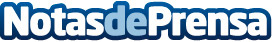 Vyootrip capta más de 400.000 € en su ronda de inversión a través de Sego VentureVyootrip, la plataforma SaaS de venta y gestión de viajes corporativos, capta más de 400.000 € de la mano de Sego Venture, la línea de Equity Crowdfunding del Grupo SegoFinanceDatos de contacto:Cristina GonzálezSEGOFINANCE911436464Nota de prensa publicada en: https://www.notasdeprensa.es/vyootrip-capta-mas-de-400-000-en-su-ronda-de Categorias: Nacional Finanzas Viaje Madrid Emprendedores http://www.notasdeprensa.es